Гуманитарный  проект  «Эколого-биологический центр «ДАР»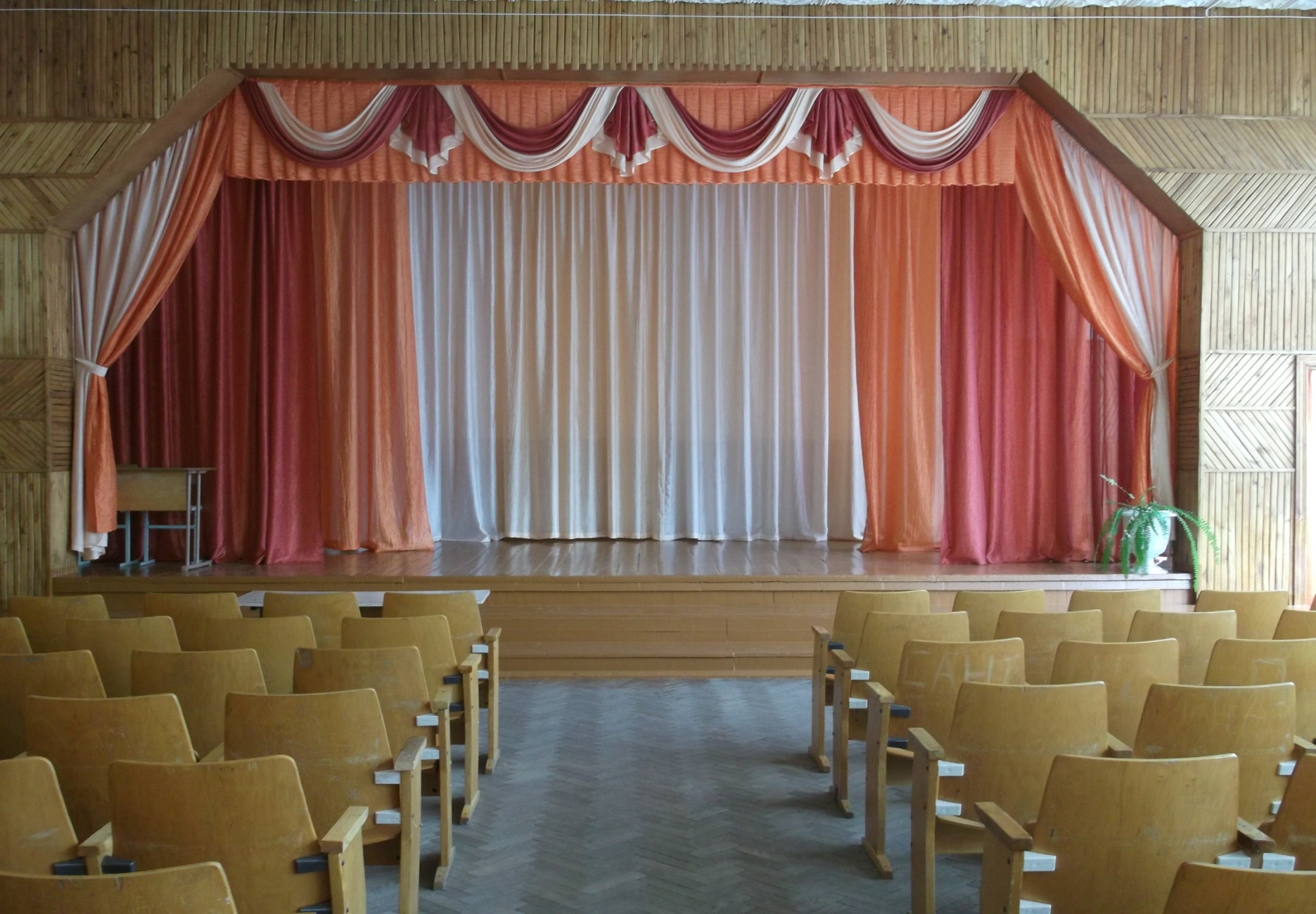 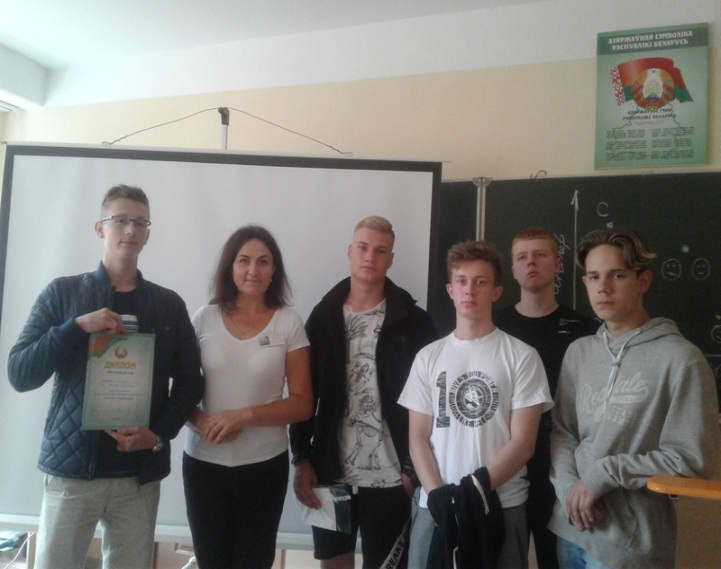 1.Наименование проекта: «Эколого-биологический центр «ДАР»1.Наименование проекта: «Эколого-биологический центр «ДАР»2. Срок реализации проекта: 2 года2. Срок реализации проекта: 2 года3. Организация-заявитель, предлагающая проект: государственное учреждение образования «Средняя школа № .Гродно»3. Организация-заявитель, предлагающая проект: государственное учреждение образования «Средняя школа № .Гродно»4. Цели проекта: Сохранение и развитие интереса к природному наследию г.Гродно через сохранение памяти о дубах-долгожителях – памятниках истории родного города.4. Цели проекта: Сохранение и развитие интереса к природному наследию г.Гродно через сохранение памяти о дубах-долгожителях – памятниках истории родного города.5. Задачи, планируемые к выполнению в рамках реализации проекта:- изучение своеобразия флоры г. Гродно, определение возраста деревьев, произрастающих в городе, составление каталога и карты произрастания старых деревьев г. Гродно, а также подготовка к печати брошюры, посвященной данной теме;- создание и оборудование эколого-биологического центра «ДАР»;- организация исследовательской деятельности с привлечением учащихся школ города и школ города страны-партнера;- разработка экологического экскурсионного маршрута по местам произрастания деревьев-патриархов;- создание в школьной рекреации экспозиции, посвященной деревьям-патриархам.5. Задачи, планируемые к выполнению в рамках реализации проекта:- изучение своеобразия флоры г. Гродно, определение возраста деревьев, произрастающих в городе, составление каталога и карты произрастания старых деревьев г. Гродно, а также подготовка к печати брошюры, посвященной данной теме;- создание и оборудование эколого-биологического центра «ДАР»;- организация исследовательской деятельности с привлечением учащихся школ города и школ города страны-партнера;- разработка экологического экскурсионного маршрута по местам произрастания деревьев-патриархов;- создание в школьной рекреации экспозиции, посвященной деревьям-патриархам.6. Целевая группа: - учащиеся школ, гимназий г. Гродно и Гродненского района и их родители.- воспитанники старших групп дошкольных учебных заведений г.Гродно                   и Гродненского района.- жители микрорайона, в котором расположена школа (ул.Болдина, пр.Строителей, БЛК, ул. Калиновского, ул. Врублевского).6. Целевая группа: - учащиеся школ, гимназий г. Гродно и Гродненского района и их родители.- воспитанники старших групп дошкольных учебных заведений г.Гродно                   и Гродненского района.- жители микрорайона, в котором расположена школа (ул.Болдина, пр.Строителей, БЛК, ул. Калиновского, ул. Врублевского).7. Краткое описание мероприятий в рамках проекта: - создание на базе школы эколого-биологического центра «ДАР», оснащение центра оборудованием, необходимым для работы, разработка Устава, перспективного плана развития и плана работы;- проведение научно-исследовательской деятельности по плану, предусмотренному работой центра; - составление каталога и карты произрастания старых деревьев г.Гродно,                 а также подготовка к печати брошюры, посвященной данной теме;- проведение конкурса (конференции) исследовательских работ учащихся              в рамках темы проекта и издание сборника, включающего доклады, представленные на конференции;- ремонт актового зала для проведения конкурса (конференции) исследовательских работ;- разработка экологического экскурсионного маршрута по местам произрастания деревьев-патриархов;- создание в школьной рекреации экспозиции, посвященной деревьям-патриархам.7. Краткое описание мероприятий в рамках проекта: - создание на базе школы эколого-биологического центра «ДАР», оснащение центра оборудованием, необходимым для работы, разработка Устава, перспективного плана развития и плана работы;- проведение научно-исследовательской деятельности по плану, предусмотренному работой центра; - составление каталога и карты произрастания старых деревьев г.Гродно,                 а также подготовка к печати брошюры, посвященной данной теме;- проведение конкурса (конференции) исследовательских работ учащихся              в рамках темы проекта и издание сборника, включающего доклады, представленные на конференции;- ремонт актового зала для проведения конкурса (конференции) исследовательских работ;- разработка экологического экскурсионного маршрута по местам произрастания деревьев-патриархов;- создание в школьной рекреации экспозиции, посвященной деревьям-патриархам.8. Общий объем финансирования (в долларах США): 60 0008. Общий объем финансирования (в долларах США): 60 000Источник финансированияОбъем финансирования (в долларах США)Средства донора54 000Софинансирование6 0008. Место реализации проекта (область/район, город): г.Гродно, ул. Болдина, 12в8. Место реализации проекта (область/район, город): г.Гродно, ул. Болдина, 12в9. Контактное лицо: инициалы, фамилия, должность, телефон, адрес электронной почтыКонюшкевич Н.Г., директор, тел./факс: +375-152-442-142;                                    e-mail: school23@mail.grodno.by9. Контактное лицо: инициалы, фамилия, должность, телефон, адрес электронной почтыКонюшкевич Н.Г., директор, тел./факс: +375-152-442-142;                                    e-mail: school23@mail.grodno.by